MONDAYMONDAYTUESDAYWEDNESDAYTHURSDAYFRIDAYBREAKFAST                                                     2¾ c WG Corn Flakes ½ c Pineapple Tidbits¾ c Milk                                                                   31/2 WG Bagel w Cream Cheese ½ c Tropical Fruit Salad (Pineapple, Papaya, Guava )¾ c Milk4½ WG English Muffin w Pc Jelly ½ c Melon Salad ¾ c Milk                5¾  WG Scooter cereal ½ Banana ¾ c Milk 	                                           6                                         1 WG Apple  Muffin½ c Mandarin Oranges¾ c MilkLUNCH½ c Chili 1 ½ oz m/ma 1 oz Corn Bread½  c Spinach w Ranch ¼  c Pears ¾ c Milk Veg: ¾ c Vegetarian ChiliMorocco Moroccan Chicken (2 oz Chicken & ¼ c Vegetables) ¼ c Curried Couscous¼ c Cantaloupe ¾ c Milk Veg: 3/8 c Moroccan Chickpeas 1.5 oz m/ma2 CN Fish Sticks¼ c WG Rice ½ c Field Greens Salad w creamy Italian ¼ c Pears¾ c Milk Veg: c Seasoned Beans Make Your Own Wrap1 oz Turkey (2 Slices) ½ oz Slice Cheddar Cheese1 WG Flour Tortilla ¼ c Cucumbers & Yogurt Dip ¼ c Apple Slices ¾ c Milk Veg ½ c Hummus 2 oz m/ma on  ½ WG Pita½ c WG Macaroni & Cheese¼  oz Cheese; ¼ c WG Noodles ½ oz3/8 c Vegetarian Baked Beans¼ c Broccoli w Veggie Dip ¼ c Fresh Fruit Salad Honeydew, Cantaloupe, Pineapple)¾ c Milk Veg: SamePM SNACK½ c Peaches 1 oz WG Animal Crackers½ c Carrot Sticks w/Veggie Dip ¾ oz Cheddar Cheese (IW)1 Blueberry  mini muffin½ c Juice 2 Gram Crackers¼ c Pineapple4 WG Ritz Crackers ½ c Pears BREAKFAST                                                         9¾ c WG Kix Cereal ½ c Peaches¾ c Milk                                                                10           ½ WG English Muffin w Pc Jelly ½ c Pears¾ c Milk11½ WG Bagel & Cream Cheese½ c Sliced Apple ¾ c Milk                                                           12¾ c WG Crispy Rice (¾ oz)½ Banana ¾ c Milk 	13½ c Strawberry Banana Yogurt 1  WG Blueberry Muffin ½ c Pears  ¾ c MilkLUNCHJapan2 oz Teriyaki Chicken ¼ c WG Rice (½ oz Grain)¼ c Spinach Salad w Ranch ¼ c Pineapple¾ c Milk Veg: 3 Dr Praegars Chix Nuggets w Teriyaki SauceMake Your Own Sub3  Meatballs 1.5 oz m/ma in¼ c Marinara1 WW Hot Dog Roll ¼ c Baby Carrots ¼ c Honeydew ¾ c Milk Veg: 4  Vegetarian Meatballs  Chicken & Noodles2 oz Chicken   ¼ c WG Twist ¼ c Field Greens Salad w Italian   ¼ c Tropical Fruit Salad (Pineapple. Papaya, Guava)¾ c Milk Veg: 3 Dr. Praegars Chix Strips w Twist 2 oz Beef Patty 1 WG Hamburger Bun (1.8 oz)¼ c Glazed Carrots¼ c Cantaloupe¾ c Milk Veg 1  Veggie Patty5/8 c Seasoned Red Beans and WG  Rice3/8 c Beans; ¼ c Rice¼ c Broccoli w Italian Dressing ½ Apple Slices ¾ c Milk Veg: SamePM SNACK½ c Applesauce2 Graham Crackers(2 oz) Vanilla Yogurt½ c Mandarin Oranges½ c Cucumbers w/Ranch Dip ¾ oz WG Goldfish1 Blueberry Mini Muffin½ c Peaches¾ oz IW Cheddar4 WG Ritz CrackersBREAKFAST16¾ c WG Corn Flakes 0.68 oz½ c Pineapple Tidbits¾ c Milk 17½ WG Bagel  & Cream Cheese½ c Peaches¾ c Milk181 WG Blueberry Muffin ½ c Melon Salad ¾ c Milk19¾ c WG Scooter cereal ½ Banana ¾ c Milk                                                           201 WG Apple Muffin ½ c Mandarin Oranges¾ c MilkLUNCH¼ c WG Spaghetti & ½ c Meatsauce 2 oz m/ma ground Beef¼ c  Green Beans  ¼  c 2 Oranges Wedges ¾ c Milk Veg: ¼ Spaghetti & ¾ c Black BeanTomato Sauce 1.5 oz m/ma2 oz Oven Fried Chicken Leg1 WG Wheat Roll ¼ c Glazed Carrots¼ c Apple Slices ¾ c Milk Veg: ½ c Kati Kati  Chickpeas 2  oz m/maMake Your Own Pizza2 TBSP Mozzarella Shredded Cheese  m/ma 1 String Cheese ¼ c Marinara Sauce (Hot) ½  WG English Muffin¼ c Broccoli & Yogurt Dip ¼ c Tropical Fruit Salad (Pineapple. Papaya, Guava)¾ c Milk Veg: Same1 CN Chicken Patty1 Slice Cheddar Cheese1 WG Bun (1.8 oz)  ½ c Baked Batatas and Apples¾ c Milk Veg: 3 Dr Praeger’s  Chix nuggets ½ c WG Macaroni & Cheese¼  oz Cheese; ¼ c WG Noodles ½ oz3/8 c Vegetarian Baked Beans (1.25 m/ma)½ c Field Green Salad w Ranch¼ c  Fresh Fruit SaladHoneydew, Cantaloupe , Pineapple)¾ c Milk Veg: SamePM SNACK1  Blueberry Mini Muffin½ c Carrots with Honey Mustard dip2 Squares Graham Crackers ½ c Tootie Fruity Chip Dip½ c Cucumber& Veggie Dip¾ oz  WG GoldfishMake your own Parfait  1/8 c nut-free Granola ¼ c Strawberry Banana½ c Applesauce4 WW Ritz CrackerMONDAYTUESDAYWEDNESDAYTHURSDAYFRIDAYBREAKFAST23¾   c WG Kix Cereal ½ c Peaches ¾ c Milk                                                                24  1/2 WG English Muffin w Pc Jelly½ c Pineapple Tidbits¾ c Milk 251 Banana Muffin½ c Sliced Apple ¾ c Milk 26¾  c WG Crispy Rice Cereal ½ Banana ¾ c Milk27½ c Strawberry Banana Yogurt 1  WG Blueberry Muffin ½ c Pears ¾ c Milk LUNCHLatin America½ c Arroz con Pollo( 2 oz Pollo 1 ½ oz m/ma with ¼ c Vegetables (Bell Pepper, Onion Tomatoes)¼ c WG Rice¼ c Tropical Fruit Salad (Pineapple. Papaya, Guava)¾ c Milk Veg: 3 Dr Praegars Chix Strips con Pollo w Rice 2oz Beef Patty 1oz Slider WG Roll¼ c Broccoli & Ranch Dip  ¼ c Mashed Sweet  Potatoes¾ c Milk Veg: ½ c Hummus ½, ¾ oz IW Cheese WG w Pita  (1 oz g) NO ROLL Asian1 Chicken Patty¼ c Asian WG Brown Rice¼ c Field Green salad w Ranch ¼ c Mandarin Oranges¾ c Milk Veg: 3 Honey Glazed Dr Praegars Chix Nuggets 1.5 m/ma1 Fish Filet   1 WG Bun½ c Steamed Mixed Greens ( Corn, Peas, Carrots , Green Beans)¼ c Honeydew¾ c Milk Veg: 6 oz Yogurt & Bun Make Your Own Burrito¼ c Black Beans & 1/8 c Monterrey  Cheese (1 ½ oz Meat Alternate)6 in WW Tortilla (1 oz)PC Mild Salsa½ c Spinach w Italian¼ c Pineapple¾ c Milk Veg: SamePM SNAK2 oz Vanilla Yogurt¾ c  WG Goldfish½ c Zucchini Coins w/Veggie Dip4 WG Ritz Crackers½ c Cantaloupe ¼ c Animal Crackers½ c Pears 2 Graham Cracker Squares1 String Cheese½ c Apple SlicesBREAKFAST                                                     30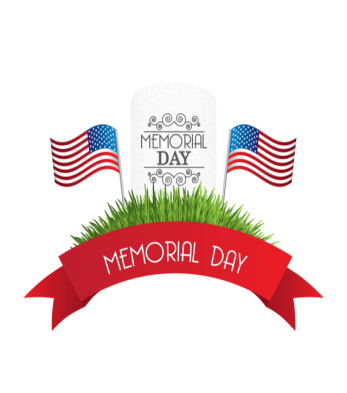                                                                    311/2 WG Bagel w Cream Cheese ½ c Tropical Fruit Salad (Pineapple, Papaya, Guava )¾ c MilkLUNCH                                                     30Morocco Moroccan Chicken (2 oz Chicken & ¼ c Vegetables) ¼ c Curried Couscous¼ c Cantaloupe ¾ c Milk Veg: 3/8 c Moroccan Chickpeas 1.5 oz m/maPM SNAK                                                     30½ c Carrot Sticks Sticksw/Veggie Dip ¾ oz Cheddar Cheese (IW)